PHYSICAL ADDRESS: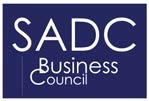 NEPAD Business Foundation (SADC BC Secretariat) Tuscany Office Park Ground FloorBuilding Number IX 6 Coombe Place Rivonia2128Johannesburg South AfricaPOSTAL ADDRESS:NEPAD Business Foundation (SADC BC Secretariat)P.O. Box 784144 Sandton2146South AfricaCONTACT DETAILS:Tel:	+27 (0) 10 596 1903Fax:	+27 (0) 10 596 1812Email:	tulo.makwati@thenbf.co.zaOFFICIAL COMMUNIQUÉFROM PRIVATE SECTOR AND BUSINESS ASSOCIATIONS IN THE SOUTHERN AFRICA DEVELOPMENT COMMUNITY (SADC) ON COVID- 19 TRADE CHALLENGES AND POST RECOVERY STRATEGIES COORDINATED BY THE SADC BUSINESS COUNCIL (SADC BC) ON THE 10th of JUNE 2020.BACKGROUNDThe Directors of National Private Sector Apex Body and Regional Business Body Associations in the SADC region held an online meeting on 10 June 2020 to discuss the post COVID-19 recovery strategies. The directors acknowledge the paramount importance of protecting the health, and safety of the Southern African people and, as the regional private sector, we commit and join hands with the Governments to ensure that the business community complies with the measures to protect the lives of SADC citizens and the global community. The meeting discussed:The COVID-19 induced regional trade challenges in SADC Member States Priority sectors to be prioritized in the post COVID-19 period to stimulate quick economic recovery.Recommend the required interventions as economies gradually re-open.The ongoing Covid-19 presents a significant challenge to SADC economies by disrupting global and regional value chains. It will lead to a global recession and global trade contraction tat. It is also expected that cyclical unemployment will increase because of COVID-19. Navigating the COVID-19 challenges will take certain interventions at national, regional and at the global level.COVID-19 INDUCED REGIONAL TRADE CHALLENGES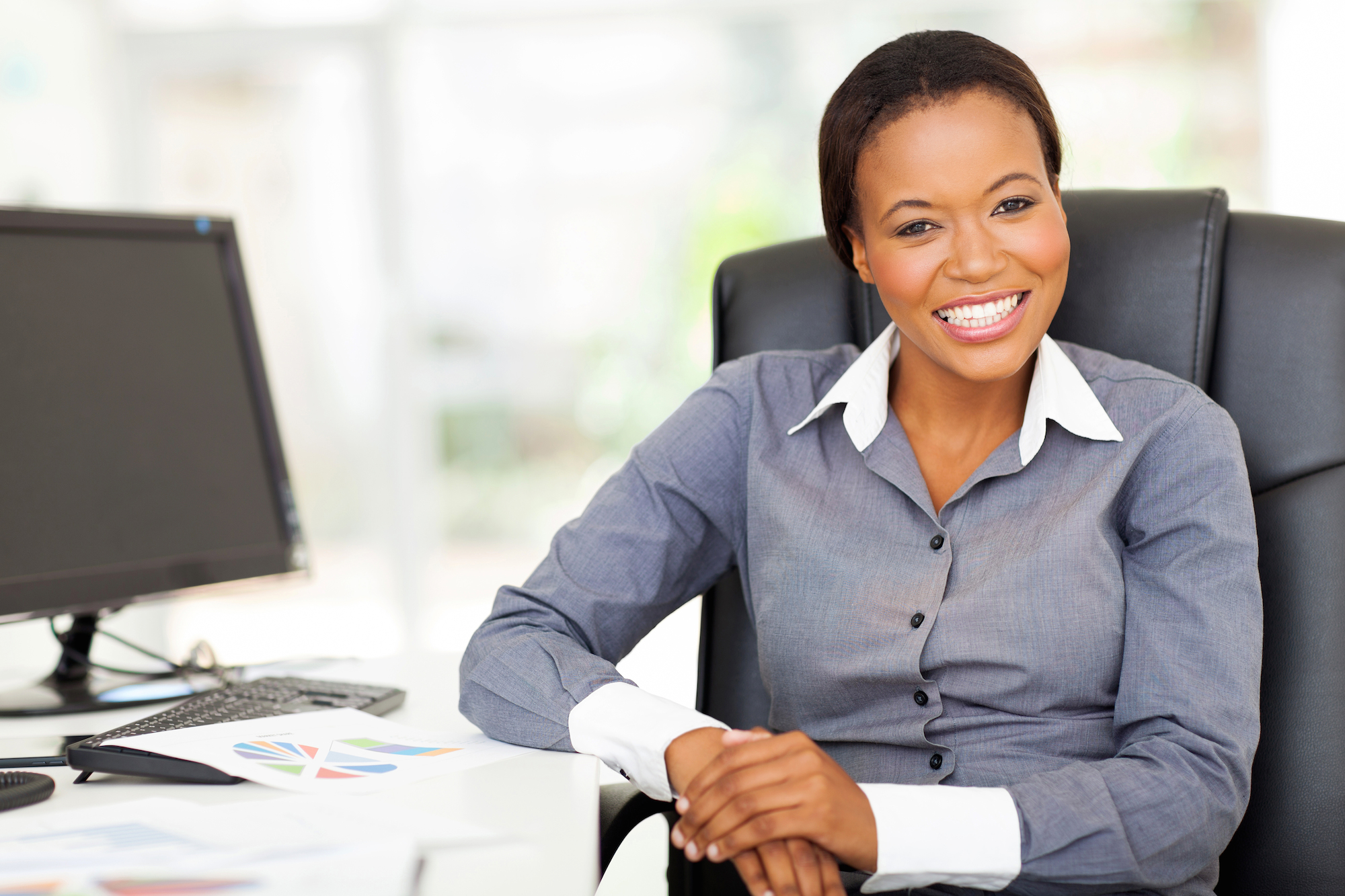 The meeting noted that the COVID-19 outbreak in SADC has brought the following challenges on trade:Cargo blockages caused by temporary shutdown of inland ports and seaports. This problem continues despite efforts by different stakeholders to find a permanent solution.Lack of harmonization, alignment of border policies and guidelines with the requirements of trade and transport facilitation. For example, some countries are still on lock down while others have adopted a phased approach towards partially lifting the lockdownsVarying COVID-19 testing procedures that are not standardised across member states resulting in slower processes at border posts.Lack of clear strategy towards movement of essential cargo and the repatriation of citizens with member states in the region.Challenges in the classification of essential commodities i.e. different countries have different classifications.PRIVATE SECTOR INTERVENTIONS TO COVID-19As SADC responds to the COVID-19 outbreak, the region is urged to balance managing the infections with funding key economic sectors. This is necessary to stimulate the economy and, in the process, create the needed jobs. These sectors must be sectors that create exponential jobs and must labor intensive production techniques.The region is urged to focus on the following value chains and economic sectors to improve employment, job security, and food security:AgricultureTourismManufacturingTransportMining with particular reference to the copper and cobalt value chainsHealth Industry to produce enough heath products for the regionEnergy sectorPharmaceuticalsConstruction with particular focus on major capital projectsPRIVATE SECTOR RECOMMENDATIONS TO GOVERNMENT To aid the quick business recovery to COVID-19 as lockdowns are phased out gradually, governments are urged to implement the following measures and interventions:Financial InterventionsProvide cheaper loans to SMMEs at special lending rates. Many of the small businesses on which many African livelihoods depend on are threatened by COVID-19.Provide loan facilities and other incentives at special rates to businesses to fund the resuscitation of key economic industries such as Manufacturing, Agriculture, Tourism, Health and TransportPromote import substitution measures to replace previously imported commoditiesPromote the use of the SADC Integrated Regional Electronic Payment System (SIRESS) to reduce corresponding banking charges in regional trade.Cross border logisticsHarmonize border protocols including strategies on movement of people and repatriations.Enhance the capacity of border authorities at entry points so that most goods and services are cleared in real timeCreate integrated digital interface between neighboring / corridor countries to reduce paperwork delays at entry points and reduce driver idle time at bordersPromote use of rail for long-distance bulk commoditiesCOVID-19 supportStandardise regionally COVID-19 tests and have them done in real timeEstablish regional controlled test centers at points of entry and exit as part of the harmonization processSupport local companies to increase their capacity to produce COVID-19 products and equipmentShare national and international best practices from other regions in managing COVID-19Establish regional centers of excellence to share informationCONCLUSIONWe, the SADC Business Council, and our member federations, reiterate our full commitment to supporting our respective governments and international institutions. On-going dialogue with business, employees and their representatives on the scope, content and implementation of extraordinary measures is essential to mitigating the negative impact of COVID-19 on employment and business.END